Name: Serena Obeyd	                                  	BLK: D	Materials: Tweezers Eye dropper8 pennies8 paper towels 100 ml beaker with 50ml of soap solution50 ml beaker with 25ml of water Procedure:  Part A: Perform a CONTROL test for comparison with later results.Step 1: Rinse a penny in tap water and dry completely.Step 2: Place the penny on paper towel.Step 3: Use an eye dropper to place drops of WATER on the penny (one at a time) until ANY amount of water runs over the edge of the penny.Step 4: Record the number of drops for that trial in the table.Repeat Steps 1 - 4 three more times before calculating your average.Part B: Perform tests with the TESTING LIQUID.Step 1: Start with a “clean” penny. Rinse the penny in tap water and dry completely. Be sure to remove as much residue as possible - without using soap!Step 2: Hold the penny with the tweezers provided, then dip it into the TESTING LIQUID. Allow extra liquidto drip off the penny into the container before proceeding to the next step.Step 3: Place penny on dry spot on a paper towel. Place drops of WATER on the penny (one at a time) until ANY amount of water runs over the edge of the penny.Step 4: Record your observations and the number of drops for that trial in the table.Repeat Steps 1 - 4 three more times before calculating the average.Observations:Results:Conclusion:      This experiment investigated how many drops of water could fit on one side of a penny and if a liquid solution would affect the number of drops. In order to study the problem, participants were asked to drop water on one side of the clean penny. Then asked to drop water on one side of the penny submerged in the liquid solution. This process was repeated 8 times, 4 times with a clean penny and 4 times with the penny submerged in the liquid solution. Results showed that the class average of drops on a clean penny was 22 drops. The class average of drops on a penny submerged in a liquid solution was 7 drops. The results of each individual group were all close to the average drops for each section. Similarities were shown because of the fact that all groups used the same amount of water, liquid solution and other materials. This proved that the hypothesis that if the liquid placed on the penny decreases the surface cohesion then the penny will hold less drops of water because of the surface tension was supported because some substances may reduce the cohesive force of water, which will reduce the strength of the surface skin of the water.    To extend this experiment, more types of liquid solutions should be tested. To extend it even further, use of other coins should be tested as well.  Finally, if the experiment was repeated, some changes to improve the experimental design could be to give more time to complete the lab. As the lab was rushed, more time being spent on dropping the water on the pennies would be useful.              Penny LabPurpose: 	 To determine how many drops of water fit on one side of penny.Purpose: 	 To determine how many drops of water fit on one side of penny.Purpose: 	 To determine how many drops of water fit on one side of penny.Hypothesis: If the liquid placed on the penny decreases the surface cohesion, then the penny will hold less drops of water because of the surface tension. Some substances may reduce the cohesive force of water, which will reduce the strength of the surface skin of the waterHypothesis: If the liquid placed on the penny decreases the surface cohesion, then the penny will hold less drops of water because of the surface tension. Some substances may reduce the cohesive force of water, which will reduce the strength of the surface skin of the waterHypothesis: If the liquid placed on the penny decreases the surface cohesion, then the penny will hold less drops of water because of the surface tension. Some substances may reduce the cohesive force of water, which will reduce the strength of the surface skin of the waterNumber of dropsTRIAL 1Number of dropsTRIAL 2Number of dropsTRIAL 3Number of dropsTRIAL 4AVERAGE Number of drops1726163323TRIAL 1TRIAL 2TRIAL 3TRIAL 4AVERAGE798572Part One:  Labelled Diagram 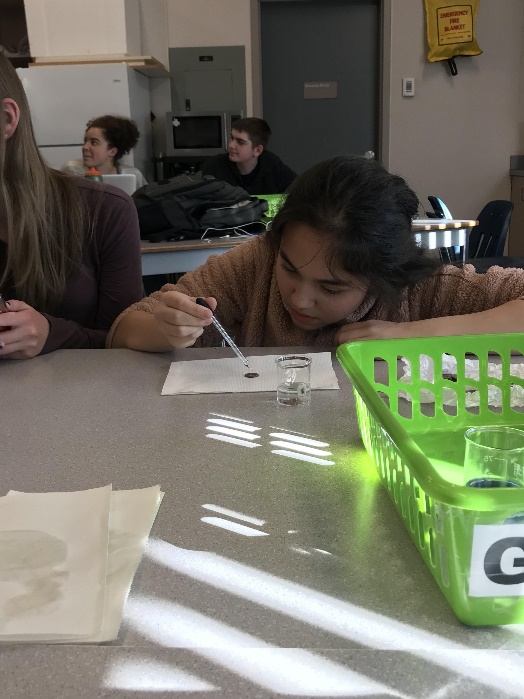 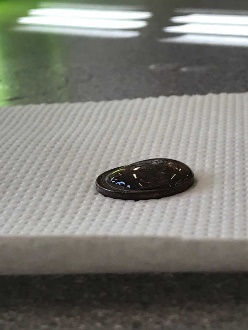 Part Two:  Labelled Diagram of observations: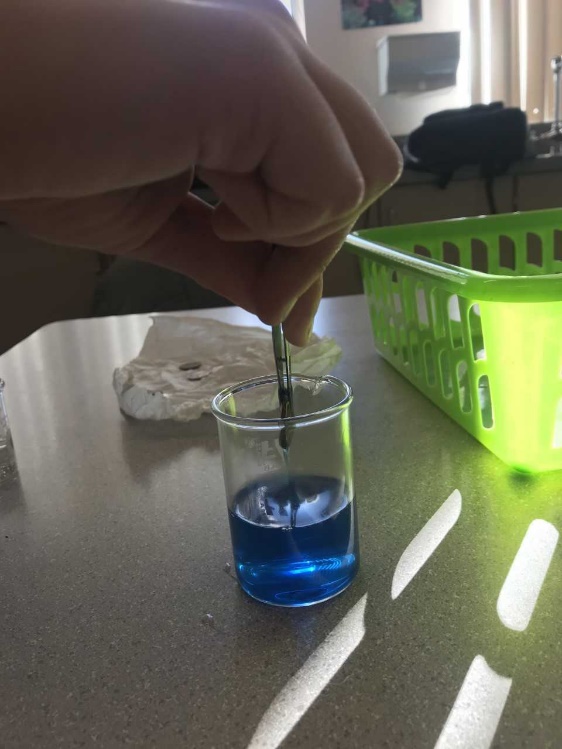 Description:Water being dropped onto penny with an eye dropperDescription:Penny being dipped into liquid solutionSame process with water being dropped onto penny with an eye droGroup #Average Number of water Drops on the Control PennyAverage Number of Drops on thePenny submersed in the soap solution Group One209Group Two258Group Three266Group Four237Group Five229Group Six145Class Average:227